TOWN OF       HARWICHWATERWAYS COMMITTEEHarwich Fire Station Conference Room                                                    Wednesday, October 18, 2017 AGENDAAttendance and Introductions:MINUTES: Review & ApprovalOPEN FORUM: FINANCIAL REPORT YTD & Monthly OLD BUSINESS:Update and progress with Saquatucket Landside rebidding results and potential re-application at Town Meeting.Update and progress with Saquatucket Marina removal, dredging and replacementNEW BUSINESS: MONTHLY REPORTS: Board of Selectmen 	HarbormasterNatural Resource OfficerCORRESPONDANCE:	 NEXT MEETING:  November 15, 2017ADJOURNMENT:Posting Date: The committee may hold an open session for topics not reasonably anticipated by the Chair 48 hours in advance of the meeting following “New Business.” If you are deaf or hard of hearing or a person with a disability who requires an accommodation, contact the Selectmen’s Office at 508-430-7513.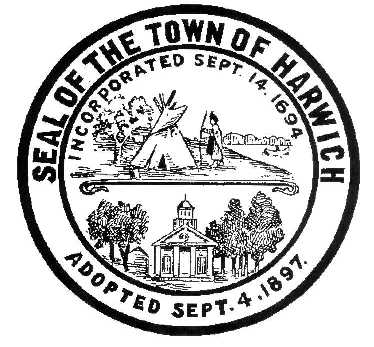 